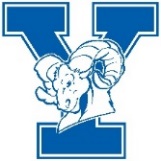 Call to order: 6:35pmSecretary’s CorrespondenceLiz will be checking the email regularlyOld BusinessSeptember -A & W $200 was raisedLunch delivery went well for the staff will do three deliveries next time so staff can have warm food. Ram Family Fun Fest $10,659.37 total raised$1,517.01 expenses$9,142.36$7629.24 was total fundraised in 2019Baskets in gym worked really wellWas able to return the extra foodHigh School kids were really great helpInflatables were so great and people were vey kind – was great they set them up Friday nightNeed to advertise Dance more next year- didn’t because didn’t know their commitment until the week Treasurer’s Report Reports attachedSocial MediaFacebook/ WebsiteAny content that should be added, please reach out to Frankie or LizShould we have a weekly- mark your calendars post, perhaps every Friday afternoon?Frankie has a great newsletter already drafted  Send out the beginning of the monthStart making events on Facebook so people get remindersNew Business Playground Project Presented to School Board Tuesday, September 21 at 6p. School board will cover preparation costs up to $25,000Updated playground quote of about $181,000.00 good through 12/31/2021. Goes up about 20% as of 1/1/2022. Brainstorming session held 9/28/2021, 3 new faces, ideas surrounding grants and donations from larger companies, and possibly a night out for parents with opportunity to donate in various waysGrants, Sponsorship, Go Fund Me ($370)Reached out to Mrs. Stroble and Mrs. Butterfield regarding ideas for grant opportunities It will be inclusive NOT All inclusive5-7 items will be inclusiveGround will be mulch which is ADA compliantBoo Gram FundraiserOrders due 10/22/2021Boo Grams will go out to students 10/27/2021Mums$7,482 total with $4,297.50 raised for playgroundWill do Spring sale againPoinsetta sale only Red and White4 ½; 6 ½ 7 ½, 8 ½ Pick up Dec 4TH 9-11Order is due back by November 23rdGym- will need to talk with Jr. Broncos as they have practice on Dec 3rdHeather is working on letter to publish in Yorkville NewsletterDinner FundraisersOctober1175 on Tuesday, October 26th 11-9 – Benefit for Charlie in KindergartenVolunteers to pick up for staffHeather to do 11 and  11:45 drop off; Liz to do 12:36 drop offNovember- TinCan- Benefit for Fin#lovelikefin braceletsLiz to get bracelets- will sell for $5/braceletVolunteers to pick up for staffWill likely need to change restaurant as TinCan is short staffedJulie looking into new location (Subway, Rocky’s, BW3’S, Jersey Mikes)DecemberCharcoal Grill on Thursday, December 2nd 12-9Volunteers to pick up for staffJanuaryTBDBoxTop Update Liz to revive this with information regarding the app and scanning receiptsFeedback received regarding the app not recognizing some receipts, but others may want to try it or continue doing itScholastic SaleOctober 18th – October 28thSale to be held in Idea LabSale to be held in Cafeteria during Trunk or TreatTrunk or Treat- October 22ndAre we all setWill be in the small lotBookfair in the cafeteriaWalking Tacos for sale with drink $5- Shelly to organizeLeft over ice cream will be given as PTO treatLiz- will take over the pumpkin carving contest next yearAmy Grimes is doing it this year, but wanted to know if PTO would take it over Proposed 2020-2021 EventsNovember- Fun Night – will not have a November nightDecember- Drop Off Night – NicoleDecember 10thJanuary- Fun Night – Liz/KoryPlanning a Talent Show1/13 Rehearsal1/14 show at nightFebruary- Mother/Son - FrankieMarch- Art Fair – Frankie and group, also discussed ice cream social/cake walk with the event. Frankie and Becky to discuss with Tanja. Shelly and Julie to organize a live auctionApril- Egg Hunt - LaurelEvery Other Month Staff Lunch – Julie November 11thSend reminder before Christmas for SCRIP, Box Tops, Amazon SmileFall Frenzy at Bear Paw Beach at Yogi Bear 10.23.21 50% of salesCarnival of Lights- December 6th Next meeting Thursday, November 18, 2021